			Four Mile Fire Protection District 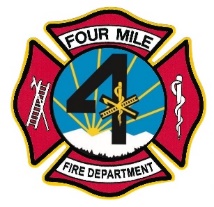 Regular Meeting of the Board of DirectorsFebruary 15, 2023Notice is hereby given that a regular meeting of the Board of Directors of the Four Mile Fire Protection District will be held at 8437 Teller County Road 11, Florissant, Colorado 80816, on Wednesday, February 15, 2022, at 7:00 p.m.  Effective May 25, 2022, we will no longer entertain comments from the public during the board meetings.  Public comments will be welcomed near the end of the meeting just as your agenda indicates.  Everyone will be given 3 minutes to speak.  If we are unable to answer your question, it will be answered at the next board meeting.AgendaCall to Order_________Roll call for quorum. Previous Minutes – 1/18/2023Treasurer’s ReportVote to approve January financials.Old Business Website updateNew Business:Emergency hose purchase – Ratify vote by emailMedical WastePlease vote on Four Mile Paying for Chief’s cell phoneAccounting Housekeeping.  Shop around for prices, plan aheadPOV issuesApplication for exemption from audit and hiring Erickson, Brown & Kloster for Compilation.Drone school - shouldn’t we send two people?Chief’s Report:Donations:Other issues :Public Comment:Adjournment at _________________________